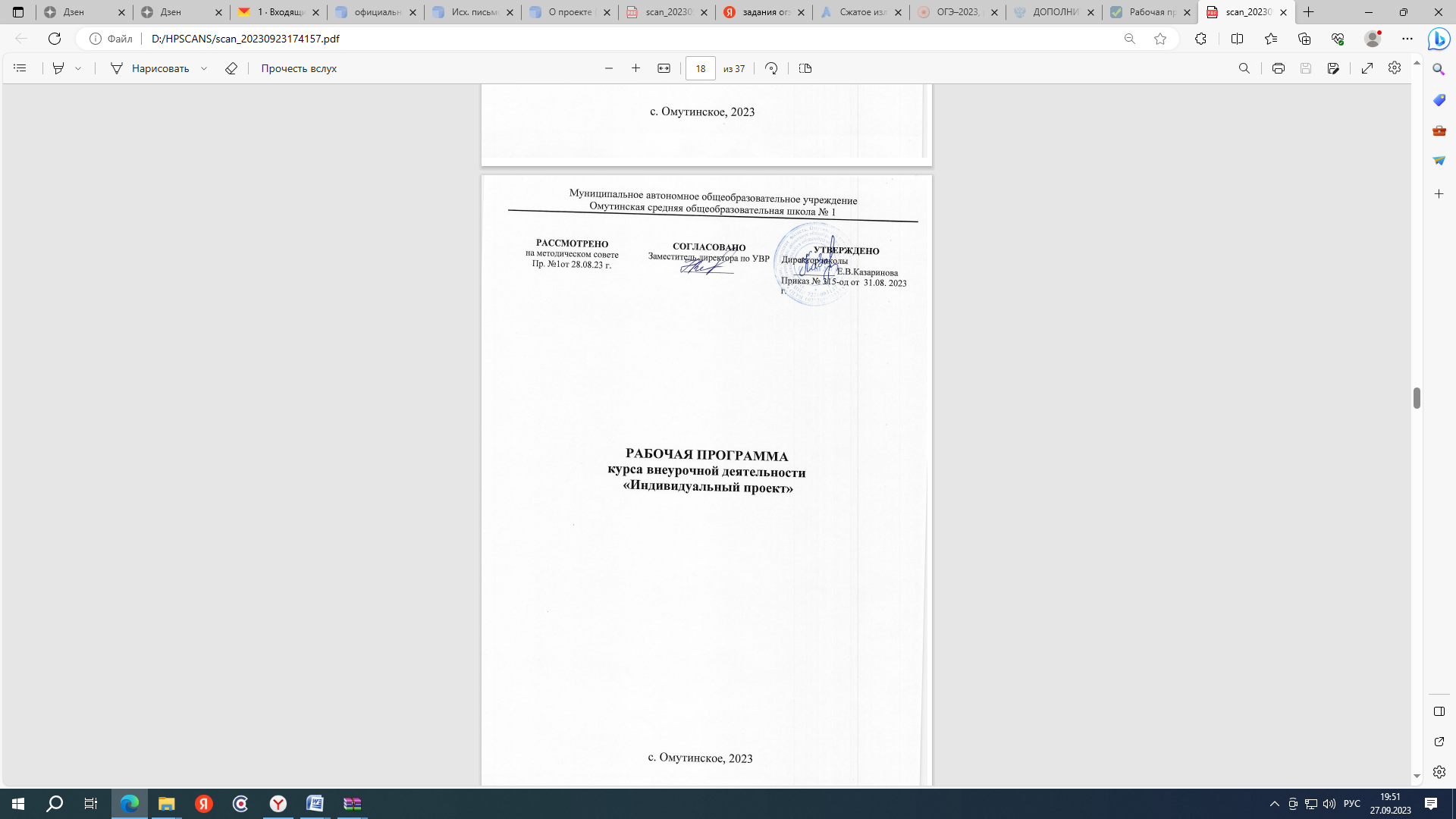 Содержание курса внеурочной деятельностиПрограмма разработана в соответствии с ФГОС основного общего образования, федеральной программой воспитания. Программа внеурочной деятельности связана с Рабочей программой воспитания МАОУ Омутинской СОШ №1. Воспитание на занятиях школьных курсов внеурочной деятельности и дополнительного образования преимущественно осуществляется через: -вовлечение школьников в интересную и полезную для них деятельность, которая предоставит им возможность самореализоваться в ней, приобрести социально значимые знания, развить в себе важные для своего личностного развития социально значимые отношения, получить опыт участия в социально значимых делах;-формирование в кружках, секциях, клубах, студиях и т.п. детско-взрослых общностей, которые могли бы объединять детей и педагогов общими позитивными эмоциями и доверительными отношениями друг к другу;-создание в детских объединениях традиций, задающих их членам определенные социально значимые формы поведения;-поддержку в детских объединениях школьников с ярко выраженной лидерской позицией и установкой на сохранение и поддержание накопленных социально значимых традиций; -поощрение педагогами детских инициатив и детского самоуправления. 1. Введение (2 часа). Понятие «индивидуальный проект», проектная деятельность, проектная культура, цели, задачи проектирования в современном мире, проблемы. Методология и технология проектной деятельности. Виды проблемных ситуаций и подходы к их решению. Структура проекта. Паспорт индивидуального проекта. 2. Инициализация проекта (6 часов). Конструирование темы и проблематика проекта. Проектный замысел. Актуальность – аргументы, обоснованность. Постановка цели и декомпозиция на задачи, конкретность, методы проверки на соответствие теме. Обзор основных материалов по теме. Гипотезы исследования. Рабочая гипотеза. Теоретическая и практическая части работы их основные составляющие. Логика действий и последовательность шагов при планировании индивидуального проекта. Расчет календарного графика деятельности. План исследования, разработка карты исследования. План проекта. 3. Информационная культура (7 часов). Работа с информационными источниками. Поиск и систематизация информации. Информационная культура. Виды информационных источников. Методы, приемы, технологии в работе с информацией. Отбор и систематизация информации. Информационные ресурсы на бумажных носителях и электронные. Текст с точки зрения его структуры. Виды переработки чужого текста: конспект, тезисы, реферат, аннотация, рецензия. Компьютерная обработка данных исследования. Работа в сети Интернет. Технологии визуализации и систематизации текстовой информации. Диаграммы, графики, схемы, сравнительные таблицы, опорные конспекты и т.д. 4. Проектирование и исследование (7 часов). Продукт, как результата проектной деятельности. Виды исследований. Выбор вида исследования. Проведение исследования, обработка полученной информации. 5. Портфолио проекта (5 часа). Правила оформления проектных работ. Ознакомление с различными вариантами уже сделанных проектных работ учащихся. 6. Презентация и защита результатов проектной и исследовательское деятельности (5 часов). Эскизы, модели, макеты, презентации, плакаты и т.д. Способы и формы представления данных. Библиография, справочная литература. Оформление таблиц, рисунков, иллюстраций, ссылок, сносок, списка литературы. Коммуникативные барьеры при публичной защите результатов проекта. Главные предпосылки успеха публичного выступления. Представление результатов проекта. 7. Самоанализ и самооценка проделанной работы (1 час). Письменный отчет. Анализ выполнения проекта, достигнутых результатов (успехов и неудач) и причин этого, анализ достижений поставленной цели. Анализ рекомендаций и отмеченных ошибок. Самоанализ сильных и слабых сторон проекта, определение «зоны роста». Планируемые результаты освоения курса внеурочной деятельности.Личностные результаты  Формирование ответственного отношения к учению, готовности и способности, обучающихся к саморазвитию и самообразованию на основе мотивации к обучению и познанию, осознанному выбору и построению дальнейшей индивидуальной траектории образования на базе ориентировки в мире профессий и профессиональных предпочтений; Формирование целостного мировоззрения, учитывающего социальное, культурное, языковое, духовное многообразие современного мира; Формирование осознанного, уважительного и доброжелательного отношения к другому человеку, его мнению, мировоззрению, культуре, языку, вере, гражданской позиции, к истории, культуре, религии, традициям, языкам, ценностям народов России и народов мира;  Освоение социальных норм, правил поведения, ролей и форм социальной жизни в группах и сообществах, включая взрослые и социальные сообщества;  Развитие морального сознания и компетентности в решении моральных проблем на основе личностного выбора, формирование нравственных чувств и нравственного поведения, осознанного и ответственного отношения к собственным поступкам;  Формирование коммуникативной компетентности в общении и сотрудничестве со сверстниками, детьми старшего и младшего возраста, взрослыми;  Умение принимать критику, использовать замечания для совершенствования своей работы. Метапредметные результаты Регулятивные универсальные учебные действия. Ученик научится:  Целеполаганию, включая постановку новых целей, преобразование практической задачи в познавательную;  Самостоятельно анализировать условия достижения цели на основе учета выделенных учителем ориентиров действия во внеурочной деятельности;  Ученик получит возможность научиться самостоятельно ставить новые учебные цели и задачи; Коммуникативные универсальные учебные действияУченик научится: учитывать разные мнения и стремиться к сотрудничеству; работать в группе – устанавливать рабочие отношения, строить продуктивное взаимодействие со сверстниками и взрослыми; ученик получит возможность научиться учитывать разные мнения и интересы и обосновывать собственную позицию; Познавательные универсальные учебные действия Ученик научится: Осуществлять расширенный поиск информации с использованием ресурсов библиотек и интернета;  Проводить наблюдение и эксперимент под руководством учителя;  Планировать и выполнять учебное исследование и учебный проект, используя оборудование, модели, методы, приемы, адекватные исследуемой проблеме,  Готовить тексты собственных выступлений и докладов;  Ученик получит возможность научиться самостоятельно задумывать, планировать и выполнять учебное исследование, учебный и социальный проект.Предметные результаты Ученик научится: − владеть методикой работы над учебным исследованием (проектом); − оперировать научными понятиями: проблема, гипотеза, научный метод, тема исследования − владеть методикой современного библиографического поиска, работы с информационными ресурсами сети Интернет − ученик знает о вкладе в развитие науки и культуры ученых, общественных и государственных деятелей, деятелей культуры, их нравственных и духовных исканиях, ценностных ориентирах; − ученик имеет опыт экспериментальной и проектной деятельности, − ученик обогатил свой опыт публичного выступления, участия в дискуссии на научные темы; − ученик обращается к осмыслению выбора будущей образовательной траектории− Ученик получит возможность развить мотивацию к исследовательской деятельности как необходимой составляющей получения образования высокого уровня.3. тематическое планированиеФормы  и виды деятельности : Аудиторная работа. Проводится в форме лекционных, семинарских, практических лабораторных и экспериментальных занятий; Самостоятельная работа. Реализуется учащимися во время поиска информации и подбора библиографии, составления конспектов, работы с паспортом проекта, проведения исследования, работы над текстом проекта, оформления проекта. Программа «Индивидуальный итоговый проект» носит нелинейный характер проведения занятий. Формы оценки результативности: −защита исследовательской или проектной работы, − анализ результатов участия в мероприятиях, предусматривающих представление результатов учебно-исследовательской деятельности (научно-проектные конференции, круглые столы), выступлений в рамках соответствующих предметных недель, предметных олимпиад и т.п.; №Название разделаКоличество часов1Введение22Инициализация проекта63Информационная культура74Проектирование и исследование75Портфолио проекта56Презентация и защита результатов проектной деятельности57Самоанализ и самооценка проделанной работы1Всего:33№Дата проведенияНазвание темыОбщее количество часовЭОР12341Введение. Понятие «индивидуальный проект. Методология и технология проектной деятельности1https://centrideia.ru/https://eee-science.ru/2Введение. Структура проекта. Паспорт проекта1https://centrideia.ru/https://eee-science.ru/3Инициализация проекта. Проектный замысел. Конструирование темы проекта1https://centrideia.ru/https://eee-science.ru/4Инициализация проекта. Проектный замысел. Конструирование темы проекта15Инициализация проекта. Постановка целей, формулирование задач1https://centrideia.ru/https://eee-science.ru/6Инициализация проекта. План индивидуального проекта. Расчет тайминга выполнения индивидуального проекта17Инициализация проекта. Индивидуально-групповые консультации по реализации проектной работы1https://centrideia.ru/https://eee-science.ru/8Инициализация проекта. Индивидуально-групповые консультации по реализации проектной работы1https://centrideia.ru/https://eee-science.ru/9Информационная культура. Обзор информационных источников, работа с ними. Поиск и систематизация информации.1https://centrideia.ru/https://eee-science.ru/10Информационная культура. Текст и его структура: виды переработки чужого текста. Технологии визуализации и систематизации текстовой информации1https://centrideia.ru/https://eee-science.ru/11Информационная культура. Текст и его структура: виды переработки чужого текста. Технологии визуализации и систематизации текстовой информации1https://centrideia.ru/https://eee-science.ru/12Информационная культура. Текст и его структура: виды переработки чужого текста. Технологии визуализации и систематизации текстовой информации1https://centrideia.ru/https://eee-science.ru/13Информационная культура. Индивидуально-групповые консультации по темам проектной работы и организационным этапам.1https://centrideia.ru/https://eee-science.ru/14Информационная культура. Индивидуально-групповые консультации по темам проектной работы и организационным этапам.1https://centrideia.ru/https://eee-science.ru/15Информационная культура. Индивидуально-групповые консультации по темам проектной работы и организационным этапам.1https://centrideia.ru/https://eee-science.ru/16Проектирование и исследование. Продукт как результат проектной деятельности1https://centrideia.ru/https://eee-science.ru/18Проектирование и исследование. Этапы реализации проекта.1https://centrideia.ru/https://eee-science.ru/19Проектирование и исследование. Этапы реализации проекта.1https://centrideia.ru/https://eee-science.ru/20Проектирование и исследование. Индивидуально-групповые консультации по структуре проектов1https://centrideia.ru/https://eee-science.ru/21Проектирование и исследование. Индивидуально-групповые консультации по структуре проектов1https://centrideia.ru/https://eee-science.ru/22Проектирование и исследование. Индивидуально-групповые консультации по структуре проектов1https://centrideia.ru/https://eee-science.ru/23Портфолио проекта. Требования к оформлению проектной работы.1https://centrideia.ru/https://eee-science.ru/24Портфолио проекта. Самостоятельное оформление проектной работы1https://centrideia.ru/https://eee-science.ru/25Портфолио проекта. Библиография.1https://centrideia.ru/https://eee-science.ru/26Портфолио проекта. Индивидуально-групповые консультации по оформлению проектов1https://centrideia.ru/https://eee-science.ru/27Портфолио проекта. Индивидуально-групповые консультации по оформлению проектов1https://centrideia.ru/https://eee-science.ru/28Презентация и защита результатов проекта. Способы и формы представления результатов индивидуального проекта1https://centrideia.ru/https://eee-science.ru/29Презентация и защита результатов проекта. Правила публичного выступления.1https://centrideia.ru/https://eee-science.ru/30Презентация и защита результатов проекта. Индивидуально-групповые консультации по форме представления результатов проектной работы1https://centrideia.ru/https://eee-science.ru/31Презентация и защита результатов проекта. Предзащита работ1https://centrideia.ru/https://eee-science.ru/32Презентация и защита результатов проекта. Предзащита работ 1https://centrideia.ru/https://eee-science.ru/33Анализ выполненной работы. Соотнесение замысла проекта с полученными результатами.1https://centrideia.ru/https://eee-science.ru/33 часа